Name of Journal: World Journal of Clinical CasesManuscript NO: 74756Manuscript Type: CASE REPORTImmunoglobulin G4 associated autoimmune cholangitis and pancreatitis following the administration of nivolumab: A case reportAgrawal R et al. Nivolumab associated IgG4 related cholangitis and pancreatitisRohit Agrawal, Grace Guzman, Saman Karimi, Pier Cristoforo Giulianotti, Alfredo Jose Mena Lora, Shikha Jain, Meshaal Khan, Brian R Boulay, Yolande ChenRohit Agrawal, Department of Gastroenterology and Hepatology, University of Illinois, Chicago, IL 60607, United StatesGrace Guzman, Saman Karimi, Department of Pathology, University of Illinois, Chicago, IL 60607, United StatesPier Cristoforo Giulianotti, Department of Surgery, University of Illinois, Chicago, IL 60607, United StatesAlfredo Jose Mena Lora, Department of Infectious Disease, University of Illinois, Chicago, IL 60607, United StatesShikha Jain, Meshaal Khan, Yolande Chen, Department of Hematology and Oncology, University of Illinois, Chicago, IL 60607, United StatesBrian R Boulay, Division of Gastroenterology and Hepatology, Department of Medicine, University of Illinois Hospital and Health Sciences System, Chicago, IL 60612, United StatesAuthor contributions: Agrawal R and Khan M wrote the case report; Guzman G and Karimi S, pathologists who helped with diagnosis and review of manuscript; Giulianotti PC involved in the case, provided valuable insight into diagnosis and management, reviewed paper; Lora AJM as an ID specialist on case, reviewed paper and provided valuable comments; Jain S and Chen Y, they are oncologists who made the diagnosis and were involved in management, wrote paper and reviewed it; Boulay B as a gastroenterologist on the case, provided insight into diangosis and management, helped with writing and reviewing the paper.Corresponding author: Rohit Agrawal, MBBS, Doctor, Department of Gastroenterology and Hepatology, University of Illinois, 1200 West Harrison Street, Chicago, IL 60607, United States. ragraw7@uic.eduReceived: January 5, 2022Revised: March 21, 2022Accepted: May 22, 2022Published online: July 16, 2022AbstractBACKGROUNDImmune checkpoint inhibitors have significantly improved survivals for an increasing range of malignancies but at the cost of several immune-related adverse events, the management of which can be challenging due to its mimicry of other autoimmune related disorders such as immunoglobulin G4 (IgG4) related disease when the pancreaticobiliary system is affected. Nivolumab, an IgG4 monoclonal antibody, has been associated with cholangitis and pancreatitis, however its association with IgG4 related disease has not been reported to date.CASE SUMMARYWe present a case of immune-related pancreatitis and cholangiopathy in a patient who completed treatment with nivolumab for anal squamous cell carcinoma. Patients IgG4 levels was normal on presentation. She responded to steroids but due to concerns for malignant biliary stricture, she opted for surgery, the pathology of which suggested IgG4 related disease.CONCLUSIONWe hypothesize this case of IgG4 related cholangitis and pancreatitis was likely triggered by nivolumab.Key Words: Nivolumab; Immunoglobulin G4 related disease; Cholangitis; Biliary stricture; Pancreatitis; Case report©The Author(s) 2022. Published by Baishideng Publishing Group Inc. All rights reserved. Citation: Agrawal R, Guzman G, Karimi S, Giulianotti PC, Lora AJM, Jain S, Khan M, Boulay BR, Chen Y. Immunoglobulin G4 associated autoimmune cholangitis and pancreatitis following the administration of nivolumab: A case report. World J Clin Cases 2022; 10(20): 7124-7129URL: https://www.wjgnet.com/2307-8960/full/v10/i20/7124.htmDOI: https://dx.doi.org/10.12998/wjcc.v10.i20.7124Core Tip: Although immune checkpoint inhibitors are a game changer in the management of several cancers, they have been associated with immune related side effects due to their basic mechanism of immune hyperactivity. We hypothesize in our case report that nivolumab resulted in the overt expression of immunoglobulin G4 (IgG4) related pancreatitis and cholangitis. To our knowledge, this is the first report that documents a possible association between immune related side effects and IgG4 related disease.INTRODUCTIONImmune checkpoint inhibitors (ICPi) have enabled tremendous survival improvements for an increasing range of malignancies[1]. These medications enhance immune activity against tumor cells by blocking down regulators of the immune system. However, normal cells may suffer collateral damage causing a host of inflammatory disorders. These have been referred to as immune-related adverse events (irAEs), the management of which can be challenging due to their varied and delayed manifestations[2-4]. Although the gastrointestinal tract, endocrine glands and skin are the most affected organs, there is growing evidence that demonstrate other organs such as bile ducts and pancreas can also be affected[4,5]. It can be challenging to differentiate immunoglobulin G4 (IgG4) related pancreaticobiliary conditions from irAEs which share a similar pathophysiology of immune hyperactivity[6,7]. We present a case of immune-related pancreatitis and cholangiopathy, which is either a rare manifestation of ICPi, or perhaps ICPi mediated overt expression of IgG4 related disease.CASE PRESENTATIONChief complaintsA 48-year-old female presents with two weeks of painless jaundice eight weeks after her last dose of nivolumab.History of present illnessAlong with painless jaundice, she also had generalized pruritus, dark urine, and pale-colored stool. She denied fever, chills, or any other relevant symptoms.History of past illnessShe had a history of well-controlled human immunodeficiency virus (HIV) and asthma. She had presented with constipation, hematochezia, and an associated prolapsing anal mass a few months prior to current presentation. Excisional biopsy of the anal mass confirmed the diagnosis of squamous cell carcinoma (SCC). The patient completed Nigro protocol chemotherapy along with 27 fractions of radiation which was followed by 6 cycles of nivolumab.Personal and family historyShe was an ex-smoker who had quit around 10 years ago. She had no notable family history.Physical examinationPhysical examination revealed jaundice with no other significant findings.Laboratory examinationsSerum total bilirubin was 9.2 mg/dL with direct fraction of 5.8 gm/dL, Alkaline phosphatase of 442 U/L, aspartate aminotransferase/alanine aminotransferase of 63 U/L and 144 U/L, and lipase 65 U/L. Her serum glucose was 447 mg/dL with an HbA1c of 8.2%. Carcinoembryonic antigen was 3.5 ng/mL and CA-19.9 was 5 U/mL. Serologic evaluation for viral, autoimmune, and hereditary causes of transaminitis was unremarkable. IgG4 level was normal at 108 gm/dL.Imaging examinationsComputed tomography of the abdomen demonstrated fullness of the pancreatic head with new extrahepatic and intrahepatic biliary dilation. Endoscopic ultrasound (EUS) was performed, revealing diffuse hypoechoic changes, atrophy and lobularity affecting the pancreas diffusely, with peripancreatic lymphadenopathy. EUS-guided fine needle biopsy (FNB) of the pancreatic head revealed pancreatic acinar tissue with eosinophils and germinal center lymphoid aggregates. Features of malignancy were absent in pancreatic parenchymal and lymph node specimens as well as biliary brushings. A single localized biliary stricture was found within the distal common bile duct with upstream dilation which was relieved by a plastic biliary stent via endoscopic retrograde cholangiopancreatography (Figure 1). Overall, the findings in these specimens were suggestive of acute pancreatitis, which was attributed to recent nivolumab. The patient’s total bilirubin improved to normal levels with resolution of symptoms after biliary decompression with the plastic stent. She underwent repeat EUS which had similar findings with repeat sampling by FNB only suggestive of pancreatic inflammation. Bile duct forceps biopsy of the stricture indicated features of acute and chronic inflammation and granulation tissue with no malignancy.FINAL DIAGNOSISPathology suggested IgG4 related autoimmune cholangitis which we think was possibly triggered by nivolumab.TREATMENTThe persistent biliary stricture raised concerns for malignancy and also long term management of the stricture and therefore the patient elected to undergo surgical resection. A laparoscopic robotic cholecystectomy, resection of the extrahepatic bile duct and hepaticojejunostomy with a liver biopsy was performed. Liver biopsy revealed mild mixed macro-vesicular steatosis suggestive of non-alcoholic fatty liver disease. The gallbladder had features of chronic cholecystitis with cholesterolosis and sections of the biliary mucosa in the common bile duct revealed marked mixed lymphoplasmacytic cell infiltrates, storiform fibrosis, lymphocytic phlebitis and IgG4 predominant plasmocytic cell infiltrates (30/HPF) (Figure 2). OUTCOME AND FOLLOW-UPFollowing the hepaticojejunostomy, the patient’s liver enzymes remained normal, and her diabetes progressively improved over several months. She no longer required insulin 3 mo after her surgery and her HgbA1C returned to 6%, which was her baseline prior to her diagnosis of anal SCC. Her anal SCC has remained in remission.DISCUSSIONWe report a diagnostically challenging case of cholangiopathy and pancreatitis in a patient with anal SCC treated with chemotherapy and radiation, followed by nivolumab. After the completion of ICPi immunotherapy, she presented with biliary obstruction and pancreatic inflammation raising concerns for an inflammatory vs neoplastic process. Multiple biopsies were inconclusive but were suggestive of a benign inflammatory process such as autoimmune pancreatitis. A trial of systemic steroid was considered but ultimately not pursued given her history of HIV and fear for reactivation. Her normal CD4 counts with undetectable viral load for HIV, made HIV a less likely etiology. Despite the normal serum IgG4 level and multiple cytologic specimens obtained by FNB, her diagnosis became clearer only after surgical excision which revealed an IgG4-mediated inflammatory process. ICPi exert their action by enhancing the immune response which lead to our hypothesis that this immune hyperactivity triggered by nivolumab resulted in florid expression an autoimmune process associated with IgG4 disease[2-4]. Nivolumab is not commonly associated with either pancreatitis or cholangitis. There is a 0%-4.5% and 0.5%-1.6% risk of hepatobiliary disease and pancreatitis with programmed cell death protein 1 therapy respectively[8]. Past research has shown that asymptomatic elevations in lipase and amylase are common with no significant increase in risk of any grade of pancreatitis with these mediations when used alone or in combination[8]. Symptomatic pancreatitis has only rarely been reported and has been treated by holding the medications and using steroids, ultimately resulting in improvement[9,10]. Cholangitis associated with ICPi has been described in two forms[1], large duct cholangitis or secondary sclerosing cholangitis where dilation and hypertrophy of extrahepatic bile ducts are seen on imaging[2] and small duct cholangitis, where there is pathologic evidence of bile duct involvement while larger ducts may appear normal on imaging. Based on limited data, large duct involvement is seen in up to 0.7% while the incidence of small duct involvement is unclear as it relies on liver biopsy[11]. In small duct cholangitis, the inflammatory infiltrate consists of predominantly CD8+ T cell infiltrates. In extrahepatic large ducts, there are plasma cell infiltrates, and the pathology may be very similar to IgG4 related cholangitis, though the density of IgG4 positive plasma cells are < 10/HPF[12,13]. On the other hand, pancreatitis and cholangitis are the most common gastrointestinal manifestations of chronic autoimmune fibroinflammatory IgG4 related disorders. Serum IgG4 levels are not specific or sensitive; histology provides the most reliable clue with the presence of lymphoplasmacytic infiltrates and IgG4 levels > 10 per HPF[6]. A cutoff of 50 IgG4 + cells per HPF is considered most reliable, however these are based on pancreatic specimens[14,15]. IgG4-related disease is rarely reported along with ICPi associated autoimmunity. Instead, it has been overlooked as serum IgG4 Levels are usually within normal limits. Among the several reports, only few cases had elevated serum IgG4[16,17]. Interestingly, while pembrolizumab and nivolumab are IgG4 monoclonal antibodies, durvalumab is an IgG1 monoclonal antibody, suggesting the fact that the observed autoimmune organ disease is not a result of direct toxicity by the monoclonal antibody[17]. Immunosuppression is the mainstay of therapy for most irAEs after discontinuing the offending agent[4]. Most toxicities are treated with glucocorticoids and responses are seen within 6-12 wk of therapy[18]. Poor responses despite prolonged immunosuppression with steroids have been reported in several case of sclerosing cholangitis which may be due to long half-life of nivolumab of up to 25 d[19]. Poor responses to mycophenolate and tacrolimus have also been reported[16]. Some benefit of ursodeoxycholic acid has also been seen[20].CONCLUSIONWe present a rare case of IgG4 related cholangitis and pancreatitis likely trigged by Nivolumab which has not been reported yet. Our hypothesis suggests a possible role of ICPi in the expression of an overt autoimmune process. More research is needed to study these associations which may help better evaluate and manage patients who are recipients of ICPi therapy.REFERENCES1 Bagchi S, Yuan R, Engleman EG. Immune Checkpoint Inhibitors for the Treatment of Cancer: Clinical Impact and Mechanisms of Response and Resistance. Annu Rev Pathol 2021; 16: 223-249 [PMID: 33197221 DOI: 10.1146/annurev-pathol-042020-042741]2 Ramos-Casals M, Brahmer JR, Callahan MK, Flores-Chávez A, Keegan N, Khamashta MA, Lambotte O, Mariette X, Prat A, Suárez-Almazor ME. Immune-related adverse events of checkpoint inhibitors. Nat Rev Dis Primers 2020; 6: 38 [PMID: 32382051 DOI: 10.1038/s41572-020-0160-6]3 Thanarajasingam U, Abdel-Wahab N. Immune Checkpoint Inhibition-Does It Cause Rheumatic Diseases? Mechanisms of Cancer-Associated Loss of Tolerance and Pathogenesis of Autoimmunity. Rheum Dis Clin North Am 2020; 46: 587-603 [PMID: 32631606 DOI: 10.1016/j.rdc.2020.04.003]4 Postow MA, Sidlow R, Hellmann MD. Immune-Related Adverse Events Associated with Immune Checkpoint Blockade. N Engl J Med 2018; 378: 158-168 [PMID: 29320654 DOI: 10.1056/NEJMra1703481]5 Radulescu L, Crisan D, Grapa C, Radulescu D. Digestive Toxicities Secondary to Immune Checkpoint Inhibition Therapy - Reports of Rare Events. A Systematic Review. J Gastrointestin Liver Dis 2021; 30: 506-516 [PMID: 34752584 DOI: 10.15403/jgld-3671]6 Löhr JM, Vujasinovic M, Rosendahl J, Stone JH, Beuers U. IgG4-related diseases of the digestive tract. Nat Rev Gastroenterol Hepatol 2022; 19: 185-197 [PMID: 34750548 DOI: 10.1038/s41575-021-00529-y]7 Gelsomino F, Vitale G, Ardizzoni A. Immune-mediated cholangitis: is it always nivolumab's fault? Cancer Immunol Immunother 2018; 67: 1325-1327 [PMID: 29623342 DOI: 10.1007/s00262-018-2159-3]8 Su Q, Zhang XC, Zhang CG, Hou YL, Yao YX, Cao BW. Risk of Immune-Related Pancreatitis in Patients with Solid Tumors Treated with Immune Checkpoint Inhibitors: Systematic Assessment with Meta-Analysis. J Immunol Res 2018; 2018: 1027323 [PMID: 29971244 DOI: 10.1155/2018/1027323]9 Dehghani L, Mikail N, Kramkimel N, Soyer P, Lebtahi R, Mallone R, Larger E. Autoimmune pancreatitis after nivolumab anti-programmed death receptor-1 treatment. Eur J Cancer 2018; 104: 243-246 [PMID: 30454710 DOI: 10.1016/j.ejca.2018.09.014]10 Yilmaz M, Baran A. Two different immune related adverse events occured at pancreas after nivolumab in an advanced RCC patient. J Oncol Pharm Pract 2022; 28: 255-258 [PMID: 34250849 DOI: 10.1177/10781552211028636]11 Pi B, Wang J, Tong Y, Yang Q, Lv F, Yu Y. Immune-related cholangitis induced by immune checkpoint inhibitors: a systematic review of clinical features and management. Eur J Gastroenterol Hepatol 2021; 33: e858-e867 [PMID: 34482313 DOI: 10.1097/MEG.0000000000002280]12 Zen Y, Chen YY, Jeng YM, Tsai HW, Yeh MM. Immune-related adverse reactions in the hepatobiliary system: second-generation check-point inhibitors highlight diverse histological changes. Histopathology 2020; 76: 470-480 [PMID: 31550390 DOI: 10.1111/his.14000]13 Zen Y, Yeh MM. Hepatotoxicity of immune checkpoint inhibitors: a histology study of seven cases in comparison with autoimmune hepatitis and idiosyncratic drug-induced liver injury. Mod Pathol 2018; 31: 965-973 [PMID: 29403081 DOI: 10.1038/s41379-018-0013-y]14 Deshpande V, Zen Y, Chan JK, Yi EE, Sato Y, Yoshino T, Klöppel G, Heathcote JG, Khosroshahi A, Ferry JA, Aalberse RC, Bloch DB, Brugge WR, Bateman AC, Carruthers MN, Chari ST, Cheuk W, Cornell LD, Fernandez-Del Castillo C, Forcione DG, Hamilos DL, Kamisawa T, Kasashima S, Kawa S, Kawano M, Lauwers GY, Masaki Y, Nakanuma Y, Notohara K, Okazaki K, Ryu JK, Saeki T, Sahani DV, Smyrk TC, Stone JR, Takahira M, Webster GJ, Yamamoto M, Zamboni G, Umehara H, Stone JH. Consensus statement on the pathology of IgG4-related disease. Mod Pathol 2012; 25: 1181-1192 [PMID: 22596100 DOI: 10.1038/modpathol.2012.72]15 Zamboni G, Lüttges J, Capelli P, Frulloni L, Cavallini G, Pederzoli P, Leins A, Longnecker D, Klöppel G. Histopathological features of diagnostic and clinical relevance in autoimmune pancreatitis: a study on 53 resection specimens and 9 biopsy specimens. Virchows Arch 2004; 445: 552-563 [PMID: 15517359 DOI: 10.1007/s00428-004-1140-z]16 Onoyama T, Takeda Y, Yamashita T, Hamamoto W, Sakamoto Y, Koda H, Kawata S, Matsumoto K, Isomoto H. Programmed cell death-1 inhibitor-related sclerosing cholangitis: A systematic review. World J Gastroenterol 2020; 26: 353-365 [PMID: 31988594 DOI: 10.3748/wjg.v26.i3.353]17 Terashima T, Iwami E, Shimada T, Kuroda A, Matsuzaki T, Nakajima T, Sasaki A, Eguchi K. IgG4-related pleural disease in a patient with pulmonary adenocarcinoma under durvalumab treatment: a case report. BMC Pulm Med 2020; 20: 104 [PMID: 32334571 DOI: 10.1186/s12890-020-1150-x]18 Haanen JBAG, Carbonnel F, Robert C, Kerr KM, Peters S, Larkin J, Jordan K; ESMO Guidelines Committee. Management of toxicities from immunotherapy: ESMO Clinical Practice Guidelines for diagnosis, treatment and follow-up. Ann Oncol 2017; 28: iv119-iv142 [PMID: 28881921 DOI: 10.1093/annonc/mdx225]19 Hamoir C, de Vos M, Clinckart F, Nicaise G, Komuta M, Lanthier N. Hepatobiliary and Pancreatic: Nivolumab-related cholangiopathy. J Gastroenterol Hepatol 2018; 33: 1695 [PMID: 29707809 DOI: 10.1111/jgh.14136]20 Talbot S, MacLaren V, Lafferty H. Sclerosing cholangitis in a patient treated with nivolumab. BMJ Case Rep 2021; 14 [PMID: 34049893 DOI: 10.1136/bcr-2021-241700]FootnotesInformed consent statement: Informed written consent was not obtained from the patient for publication of this report and any accompanying images as no personal information has been documented.Conflict-of-interest statement: All the authors report no relevant conflicts of interest for this article.CARE Checklist (2016) statement: The authors have read the CARE Checklist (2016), and the manuscript was prepared and revised according to the CARE Checklist (2016).Open-Access: This article is an open-access article that was selected by an in-house editor and fully peer-reviewed by external reviewers. It is distributed in accordance with the Creative Commons Attribution NonCommercial (CC BY-NC 4.0) license, which permits others to distribute, remix, adapt, build upon this work non-commercially, and license their derivative works on different terms, provided the original work is properly cited and the use is non-commercial. See: https://creativecommons.org/Licenses/by-nc/4.0/Provenance and peer review: Unsolicited article; Externally peer reviewed.Peer-review model: Single blindPeer-review started: January 5, 2022First decision: March 9, 2022Article in press: May 22, 2022Specialty type: Medicine, research and experimentalCountry/Territory of origin: United StatesPeer-review report’s scientific quality classificationGrade A (Excellent): 0Grade B (Very good): BGrade C (Good): CGrade D (Fair): 0Grade E (Poor): 0P-Reviewer: Chen D, China; Ding X, China A-Editor: Lin FY, China S-Editor: Fan JR L-Editor: A P-Editor: Fan JRFigure Legends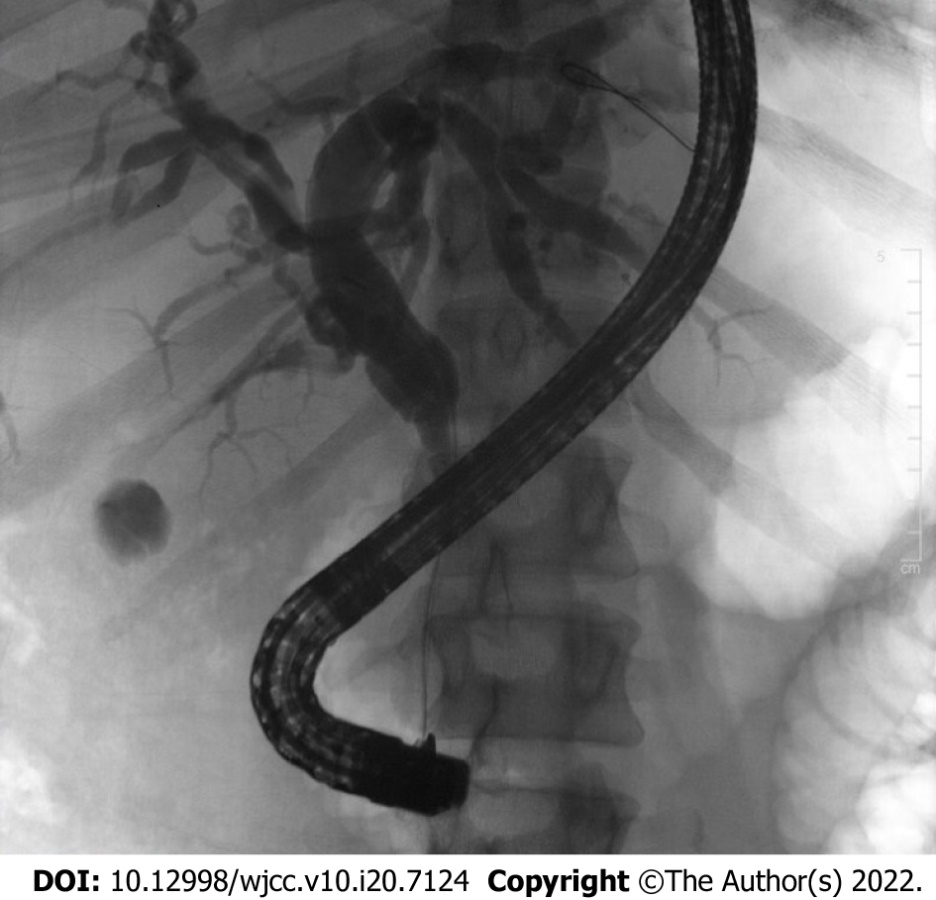 Figure 1 Cholangiogram obtained via endoscopic retrograde cholangiopancreatography demonstrating a single localized biliary stricture within the distal common bile duct with upstream dilation.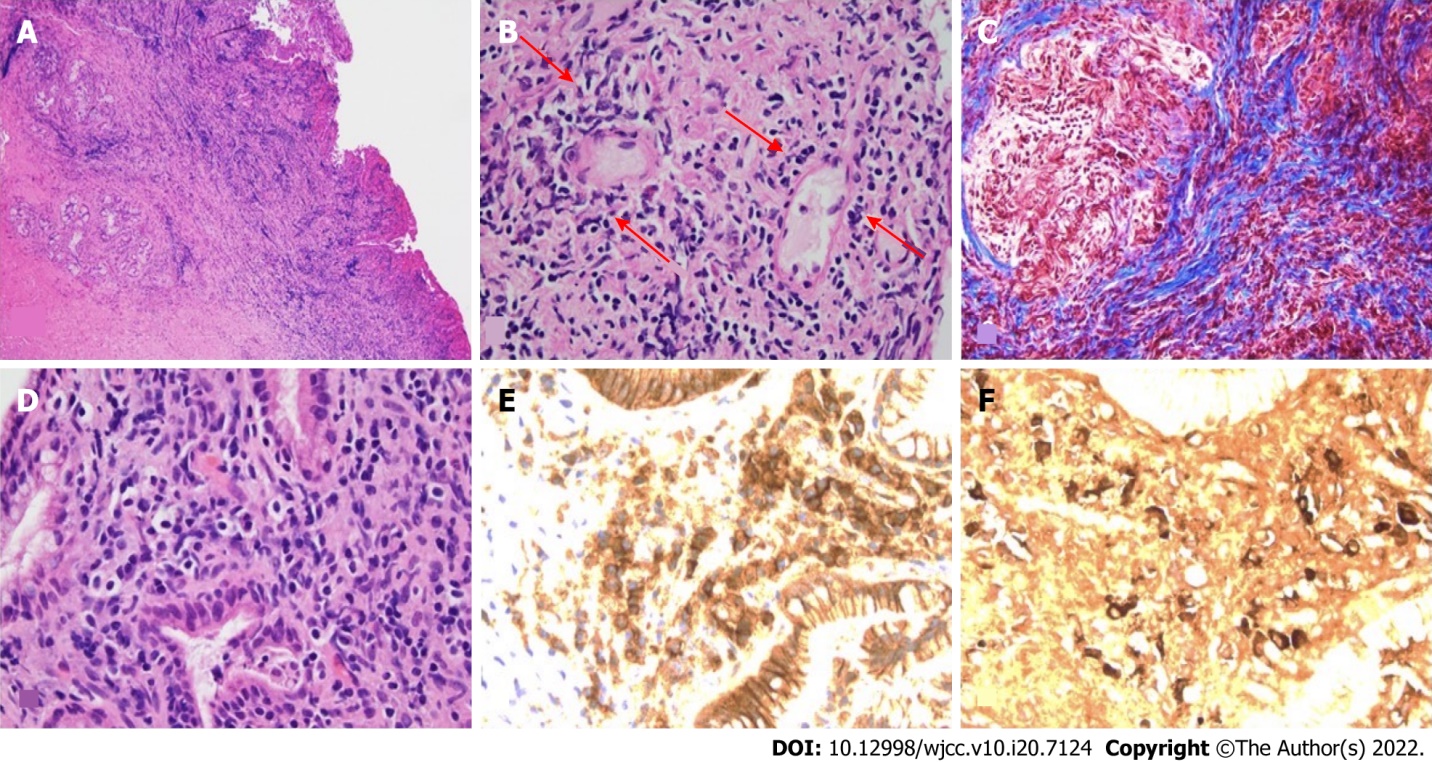 Figure 2 Hematoxylin and eosin stained. A: Low power hematoxylin and eosin (H&E) showing marked chronic mixed cell infiltrates and fibrosis within epithelial and subepithelial region; B: Medium power H&E microscopy showing venules flanked by lymphocytes consistent with lymphocytic phlebitis (arrows); C: Medium power trichrome microscopy showing Prussian blue trichome staining of fibrosis with storiform pattern; D: High power H&E microscopy showing plasma call predominant inflammatory cell infiltrates amidst biliary glands; E: High power view of same area in D, showing numerous plasma cells highlighted with dark brown signal by CD138 immunohistochemistry antibody, a plasma cell biomarker; F: High power view of same area in D, showing numerous immunoglobulin G4 (IgG4) positive plasma cells highlighted with dark brown signals by IgG4 immunohistochemistry antibody.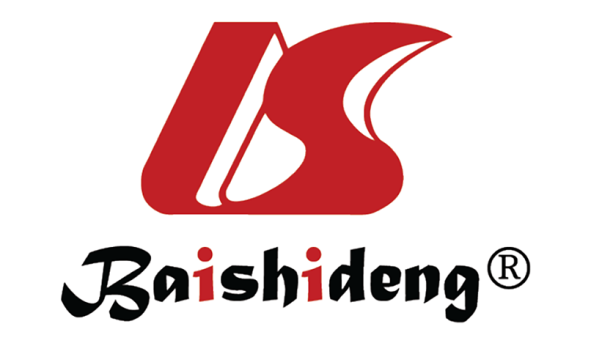 Published by Baishideng Publishing Group Inc7041 Koll Center Parkway, Suite 160, Pleasanton, CA 94566, USATelephone: +1-925-3991568E-mail: bpgoffice@wjgnet.comHelp Desk: https://www.f6publishing.com/helpdeskhttps://www.wjgnet.com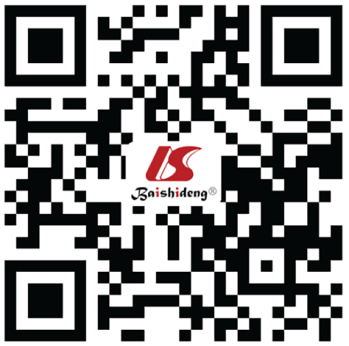 © 2022 Baishideng Publishing Group Inc. All rights reserved.